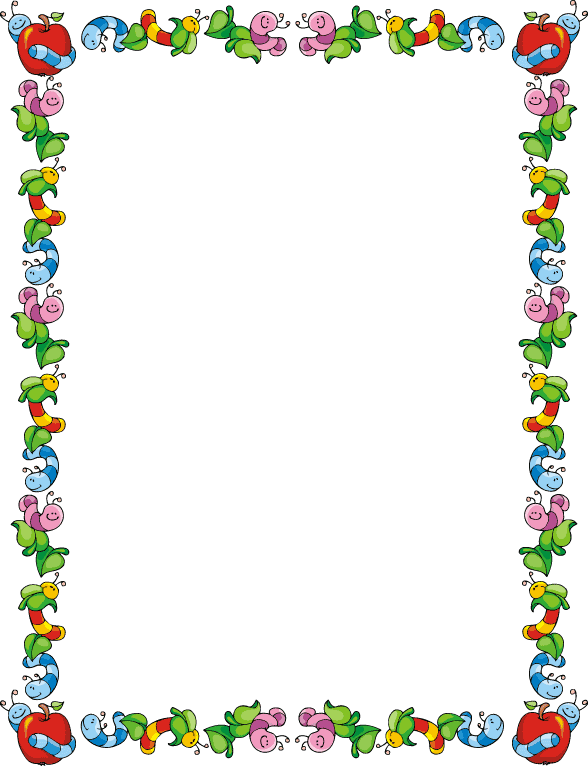                                            January   2024                                                         January   2024                                                         January   2024                                                         January   2024                                                         January   2024                                                         January   2024                                                         January   2024                                                         January   2024              SundayMondayTuesdayWednesdayWednesdayThursdayFridaySaturday12334567891010111213141516171718192021222324242526272829303131  Notes:  Notes:  Notes:  Notes:  Notes:  Notes:  Notes:  Notes:Jan 01: New Year’s DayJan 01: New Year’s DayJan 01: New Year’s DayJan 01: New Year’s DayJan 15: M L King DayJan 15: M L King DayJan 15: M L King DayJan 15: M L King DayTemplate © calendarlabs.comTemplate © calendarlabs.comTemplate © calendarlabs.comTemplate © calendarlabs.comTemplate © calendarlabs.comTemplate © calendarlabs.comTemplate © calendarlabs.comTemplate © calendarlabs.com                                         February   2024                                                      February   2024                                                      February   2024                                                      February   2024                                                      February   2024                                                      February   2024                                                      February   2024                                                      February   2024             SundayMondayTuesdayWednesdayWednesdayThursdayFridaySaturday12345677891011121314141516171819202121222324252627282829  Notes:  Notes:  Notes:  Notes:  Notes:  Notes:  Notes:  Notes:  Feb 14: Valentine’s Day  Feb 14: Valentine’s Day  Feb 14: Valentine’s Day  Feb 14: Valentine’s Day  Feb 19: Presidents’ Day  Feb 19: Presidents’ Day  Feb 19: Presidents’ Day  Feb 19: Presidents’ DayCalendar Template © calendarlabs.comCalendar Template © calendarlabs.comCalendar Template © calendarlabs.comCalendar Template © calendarlabs.comCalendar Template © calendarlabs.comCalendar Template © calendarlabs.comCalendar Template © calendarlabs.comCalendar Template © calendarlabs.com                                           March 2024                                                         March 2024                                                         March 2024                                                         March 2024                                                         March 2024                                                         March 2024                                                         March 2024                                                         March 2024              SundayMondayTuesdayWednesdayWednesdayThursdayFridaySaturday123456678910111213131415161718192020212223242526272728293031  Notes:  Notes:  Notes:  Notes:  Notes:  Notes:  Notes:  Notes:Mar 29: Good FridayMar 29: Good FridayMar 29: Good FridayMar 29: Good FridayMar 31: Easter SundayMar 31: Easter SundayMar 31: Easter SundayMar 31: Easter Sunday© calendarlabs.com© calendarlabs.com© calendarlabs.com© calendarlabs.com© calendarlabs.com© calendarlabs.com© calendarlabs.com© calendarlabs.com                                           April 2024                                                         April 2024                                                         April 2024                                                         April 2024                                                         April 2024                                                         April 2024                                                         April 2024                                                         April 2024              SundayMondayTuesdayWednesdayWednesdayThursdayFridaySaturday1233456789101011121314151617171819202122232424252627282930  Notes:  Notes:  Notes:  Notes:  Notes:  Notes:  Notes:  Notes:© calendarlabs.com© calendarlabs.com© calendarlabs.com© calendarlabs.com© calendarlabs.com© calendarlabs.com© calendarlabs.com© calendarlabs.com                                           May 2024                                                         May 2024                                                         May 2024                                                         May 2024                                                         May 2024                                                         May 2024                                                         May 2024                                                         May 2024              SundayMondayTuesdayWednesdayWednesdayThursdayFridaySaturday1123456788910111213141515161718192021222223242526272829293031  Notes:  Notes:  Notes:  Notes:  Notes:  Notes:  Notes:  Notes:  May 12: Mother’s Day  May 12: Mother’s Day  May 12: Mother’s Day  May 12: Mother’s Day  May 27:   Memorial Day  May 27:   Memorial Day  May 27:   Memorial Day  May 27:   Memorial Day© calendarlabs.com© calendarlabs.com© calendarlabs.com© calendarlabs.com© calendarlabs.com© calendarlabs.com© calendarlabs.com© calendarlabs.com                                           June 2024                                                         June 2024                                                         June 2024                                                         June 2024                                                         June 2024                                                         June 2024                                                         June 2024                                                         June 2024              SundayMondayTuesdayWednesdayWednesdayThursdayFridaySaturday1234556789101112121314151617181919202122232425262627282930  Notes:  Notes:  Notes:  Notes:  Notes:  Notes:  Notes:  Notes:  Jun 07: National Donut Day  Jun 07: National Donut Day  Jun 07: National Donut Day  Jun 07: National Donut Day  Jun 16: Father’s Day  Jun 16: Father’s Day  Jun 16: Father’s Day  Jun 16: Father’s Day© calendarlabs.com© calendarlabs.com© calendarlabs.com© calendarlabs.com© calendarlabs.com© calendarlabs.com© calendarlabs.com© calendarlabs.com                                           July 2024                                                         July 2024                                                         July 2024                                                         July 2024                                                         July 2024                                                         July 2024                                                         July 2024                                                         July 2024              SundayMondayTuesdayWednesdayWednesdayThursdayFridaySaturday12334567891010111213141516171718192021222324242526272829303131  Notes:  Notes:  Notes:  Notes:  Notes:  Notes:  Notes:  Notes:  Jul 04: Independence Day  Jul 04: Independence Day  Jul 04: Independence Day  Jul 04: Independence Day© calendarlabs.com© calendarlabs.com© calendarlabs.com© calendarlabs.com© calendarlabs.com© calendarlabs.com© calendarlabs.com© calendarlabs.com                                           August 2024                                                        August 2024                                                        August 2024                                                        August 2024                                                        August 2024                                                        August 2024                                                        August 2024                                                        August 2024             SundayMondayTuesdayWednesdayWednesdayThursdayFridaySaturday123456778910111213141415161718192021212223242526272828293031  Notes:  Notes:  Notes:  Notes:  Notes:  Notes:  Notes:  Notes:© calendarlabs.com© calendarlabs.com© calendarlabs.com© calendarlabs.com© calendarlabs.com© calendarlabs.com© calendarlabs.com© calendarlabs.com                                    September 2024                                                  September 2024                                                  September 2024                                                  September 2024                                                  September 2024                                                  September 2024                                                  September 2024                                                  September 2024              SundayMondayTuesdayWednesdayWednesdayThursdayFridaySaturday1234456789101111121314151617181819202122232425252627282930  Notes:  Notes:  Notes:  Notes:  Notes:  Notes:  Notes:  Notes:  Sep 02: Labor Day  Sep 02: Labor Day  Sep 02: Labor Day  Sep 02: Labor Day© calendarlabs.com© calendarlabs.com© calendarlabs.com© calendarlabs.com© calendarlabs.com© calendarlabs.com© calendarlabs.com© calendarlabs.com                                           October 2024                                                         October 2024                                                         October 2024                                                         October 2024                                                         October 2024                                                         October 2024                                                         October 2024                                                         October 2024              SundayMondayTuesdayWednesdayWednesdayThursdayFridaySaturday1223456789910111213141516161718192021222323242526272829303031  Notes:  Notes:  Notes:  Notes:  Notes:  Notes:  Notes:  Notes:  Oct 14: Columbus Day  Oct 14: Columbus Day  Oct 14: Columbus Day  Oct 14: Columbus Day  Oct 31: Halloween  Oct 31: Halloween  Oct 31: Halloween  Oct 31: Halloween© calendarlabs.com© calendarlabs.com© calendarlabs.com© calendarlabs.com© calendarlabs.com© calendarlabs.com© calendarlabs.com© calendarlabs.com                                     November 2024                                                   November 2024                                                   November 2024                                                   November 2024                                                   November 2024                                                   November 2024                                                   November 2024                                                   November 2024              SundayMondayTuesdayWednesdayWednesdayThursdayFridaySaturday1234566789101112131314151617181920202122232425262727282930  Notes:  Notes:  Notes:  Notes:  Notes:  Notes:  Notes:  Notes:  Nov 11: Veterans Day  Nov 11: Veterans Day  Nov 11: Veterans Day  Nov 11: Veterans Day  Nov 28: Thanksgiving Day  Nov 28: Thanksgiving Day  Nov 28: Thanksgiving Day  Nov 28: Thanksgiving Day© calendarlabs.com© calendarlabs.com© calendarlabs.com© calendarlabs.com© calendarlabs.com© calendarlabs.com© calendarlabs.com© calendarlabs.com                                      December 2024                                                    December 2024                                                    December 2024                                                    December 2024                                                    December 2024                                                    December 2024                                                    December 2024                                                    December 2024              SundayMondayTuesdayWednesdayWednesdayThursdayFridaySaturday123445678910111112131415161718181920212223242525262728293031  Notes:  Notes:  Notes:  Notes:  Notes:  Notes:  Notes:  Notes:  Dec 25: Christmas  Dec 25: Christmas  Dec 25: Christmas  Dec 25: Christmas© calendarlabs.com© calendarlabs.com© calendarlabs.com© calendarlabs.com© calendarlabs.com© calendarlabs.com© calendarlabs.com© calendarlabs.com